	SEGUNDO PERIODO DEL AÑO 2020NOMBRE DE LA ESTUDIANTE:Conoce la vida y Obra de la Beata Maria Emilia Riquelme.Escribe y lee palabras corta con m y pIdentifica la consonante sIdentifica y cuenta hasta 9Conoce los días de la semanaINDICADOR DE DESEMPEÑO:LUNES:INGLES: https://www.youtube.com/watch?v=JXzk1VHWJIw Observa el video de nuestra Beata María Emilia Riquelme y luego Realiza una mini cartelera sobre ella en una hoja de block o en tu cuaderno.Escribe en tu cuaderno las siguientes palabras y trata de leerlas, luego le dices a un adulto que te las dicte. Papi-pipa-puma-memo-mima-mapa-pomo-pomaMARTES: Tendremos video clase por zoom. Trabajaremos la consonante sTrabaja la Pg.47Grafo motricidad. Realiza la ficha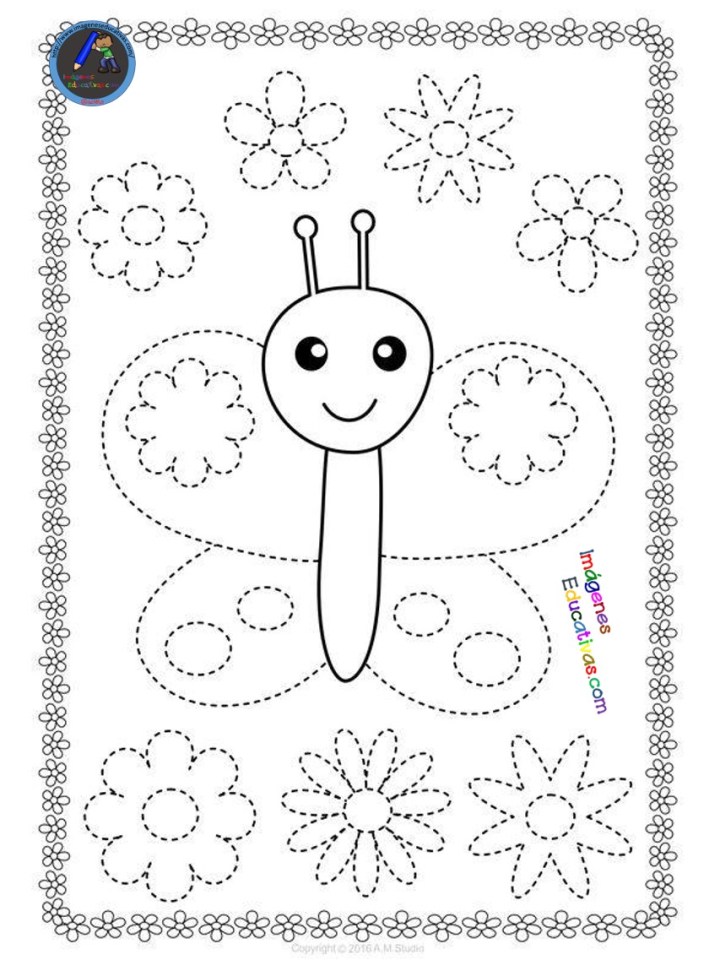 MIÉRCOLES: Tendremos video clase por zoom. Aprenderemos los números 8 y 9Escribe en tu cuaderno los números del 1 al 9 Recorta y pega la consonante tJUEVES: TecnologíaEd físicaBusca con ayuda de un adulto los días de la semana, los escribes de muestra si puedes, o los recortas y pegas.VIERNES:Tendremos video clase por zoom. Dictado de las consonantes vistas y las vocales.Manualidad. Observa la imagen y construye tu propia medusa, Utiliza los materiales que tengas a mano y crea, mientras lo haces disfruta de la música. https://www.youtube.com/watch?v=hLGuH6YZ28o Luego hablaremos de este interprete.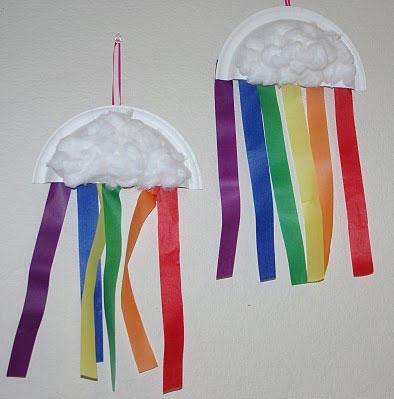 DOCENTE: Katherine De La Hoz TabordaGRADO: Transcición FECHA: 4 al 8 de Mayo